نموذج تشكيل لجنة الامتحان الشامل لطلبة الماجستير*تنسيب لجنة الدراسات العليا في القسم المعني: توصي لجنة الدراسات العليا بقسم ............................ بتشكيل لجنة الامتحان الشامل لبرنامج المـاجستيـر فـي تخـصص.................................... لدورة شهر............................. من العام الجامعي:...........................رقم الجلسة: ...................................................   تاريخها:        /           / رقم القرار: ....................................................توقيع رئيس القسم: ...............................................تنسيب لجنة الدراسات العليا في الكلية المعنية: موافق                  غير موافقملاحظات: ..........................................................................................................................................رقم الجلسة: ...................................................   تاريخها:        /           / رقم القرار: ....................................................توقيع رئيس اللجنة: ...............................................قرار مجلس كلية الدراسات العليا: موافق             غير موافقملاحظات: ..........................................................................................................................................رقم الجلسة: ...................................................   تاريخها:        /           / رقم القرار: ....................................................توقيع عميد كلية الدراسات العليا: ...................................................*يرجى التأكد من تعبئة الاسم الرباعي للجنة الامتحان.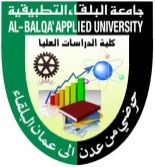 جامعة البلقـــاء التطبـيـقيــةAl-Balqa Applied University 
Faculty of Graduate Studiesكليـة الدراسـات العليا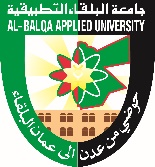 الرقمالاسم  (الرباعي)الرتبةمكان العملالتخصص الدقيق1-2-3-4-5-